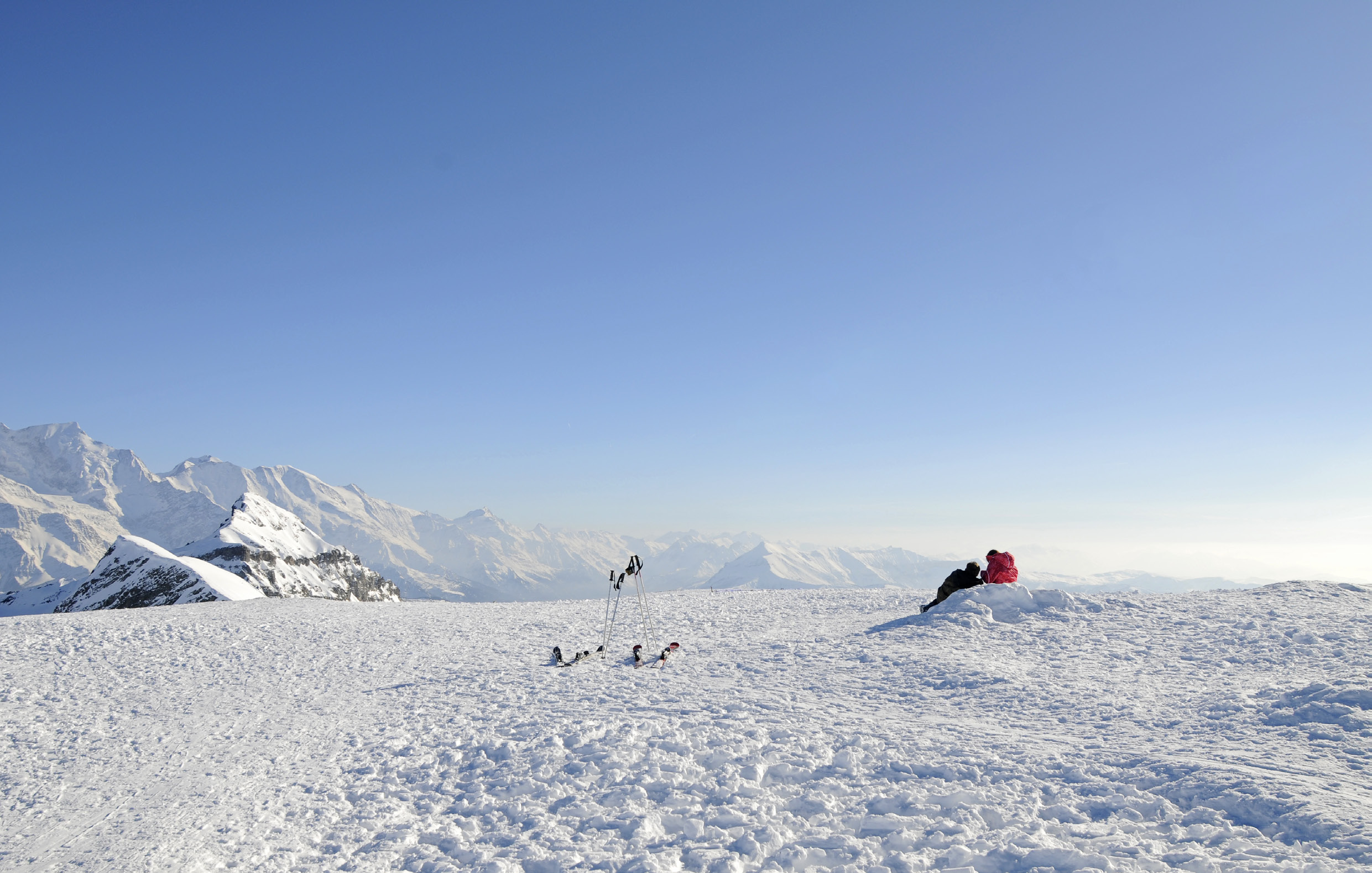 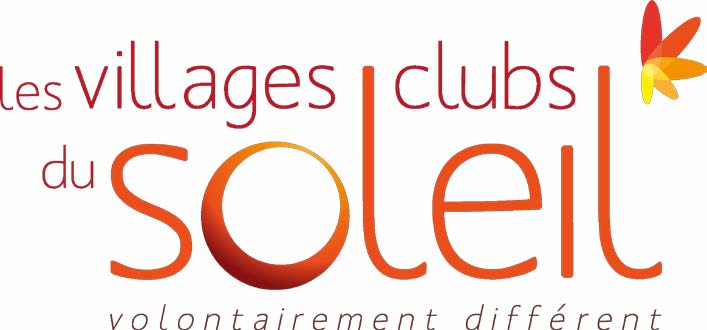 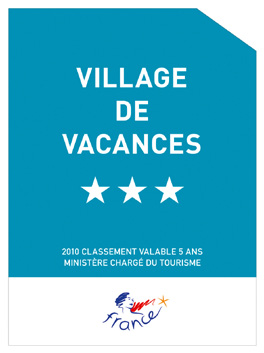 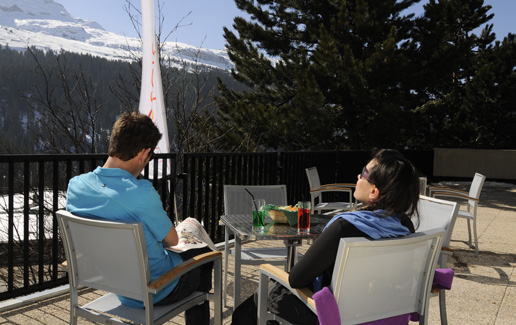 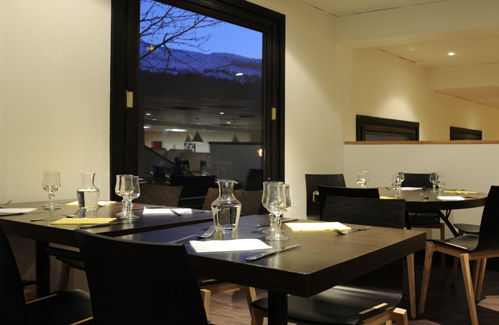 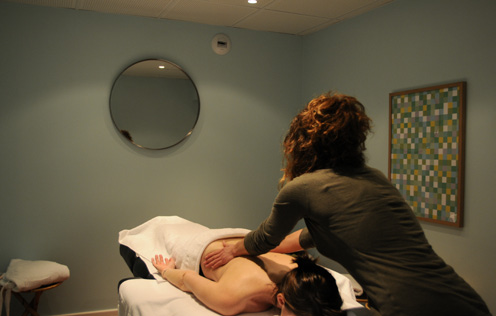 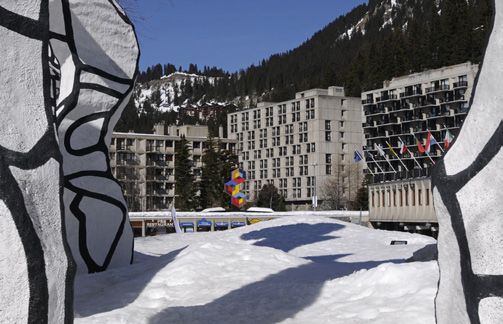 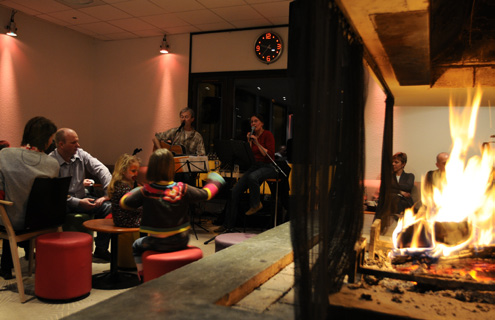 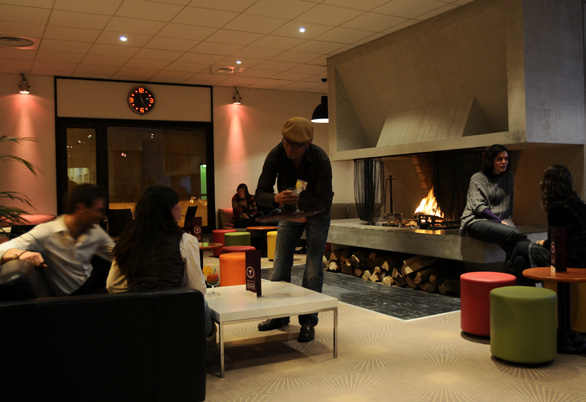 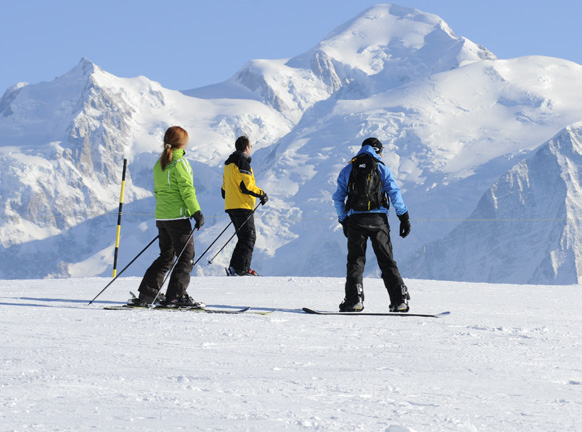 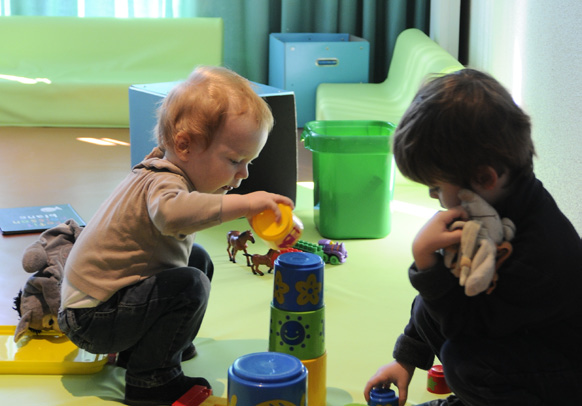  Garantie Neige : 70€ par dossier de 5 pers. max. ▪ Caution : 230€ par logement à régler sur place en début de séjour.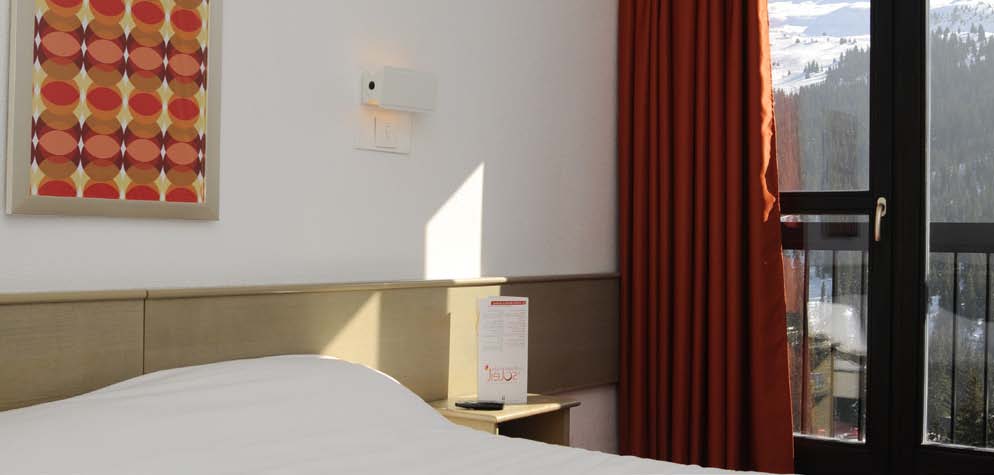 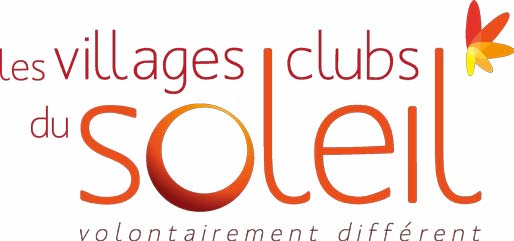 